GEMEINDE AHRNTALAUTONOME PROVINZ BOZEN – SÜDTIROLSteinhaus, Klausbergstraße 85
I-39030 Ahrntal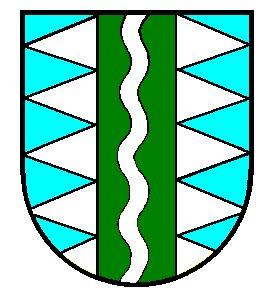 COMUNE DI VALLE AURINAPROVINCIA AUTONOMA DI BOLZANO – ALTO ADIGECadipietra, Via Klausberg 85
I-39030 Valle AurinaSteuernummer/cod. fisc. 00342270212
  MwSt.-Nr./part. IVA IT 00342270212cod.-IPA-Kodex
UFYFWV +39 0474 651500 - Fax +39 0474 651565 info@ahrntal.eu - ahrntal.valleaurina@legalmail.it INTERESSENBEKUNDUNGMANIFESTAZIONE DI INTERESSE(Markterkundung für die Ermittlung von Wirt- schaftsteilnehmern für die Einladung zum Ver- handlungsverfahren)(Indagine di mercato per l’individuazione di soggetti da invitare alla procedura negoziata)FÜHRUNG DER KINDERTAGESSTÄTTENDIENSTES IN ST. JOHANN – AHRNTAL FÜR DEN ZEITRAUM01.01.2021 – 31.12.2023AFFIDAMENTO DEL SERVIZIO DI MICROSTRUTTURA A SAN GIOVANNI – VALLE AURINA PER IL PERIODO  01.01.2021 – 31.12.2023Der/die unterfertige  	in seiner/ihrer Eigenschaft als:________________Il/la sottoscritto/a 	in qualità di: ________________________________geboren in	am	nato/a a	il	dazu ermächtigt, folgende Firma zu verpflichten: ________________________________________Rechtssitz der Firma: ______________________Geschäftsstelle der Firma: _________________abilitata/o/I ad impegnare legalmente la seguente ditta: ______________________________________sede legale dell’impresa:______________________sede commerciale dell’impresa: ________________MwSt. Nr.:	Steuernr.:	partita  IVA n.:_______________________________codice fiscale n.: ____________________________Tel. Nr. :	tel. n.: 	_____________________________________Zertifizierte E-Mail-Adresse (PEC): _____________indirizzo di posta elettronica certificata (PEC): _____ERSUCHTCHIEDEum Einladung zum Verhandlungsverfahren zur Vergabe der FÜHRUNG DES KINDERTAGESSTÄTTENDIENSTES IN ST. JOHANN – AHRNTAL FÜR DEN ZEITRAUM01.01.2021 – 31.12.2023 eingeladen zu werden.di essere invitato/a alla procedura negoziata per l’affidamento della AFFIDAMENTO DEL SERVIZIO DI MICROSTRUTTURA A SAN GIOVANNI – VALLE AURINA PER IL PERIODO  01.01.2021 – 31.12.2023Zu diesem Zwecke, im Sinne des DPR 445/2000 ist sich der strafrechtlichen Maßnahmen bewusst, welche im Falle unwahrer Unterlagen und Erklärungen vorgesehen sindA tal fine, ai sensi del DPR 445/2000, consapevole delle sanzioni penali ivi previste per le ipotesi di falsità in atti e dichiarazioni mendaci ivi indicateERKLÄRTDICHIARAam Auswahlverfahren zur Vergabe der Lieferung als:di partecipare alla selezione per l'affidamento della fornitura come:Einzelfirma;impresa singola;Federführender der eventuellen Bietergemeinschaft: _________________ capogruppo dell’eventuale raggruppamento temporaneo: ___________________im Besitz der Teilnahmevoraussetzungen laut Punkt 4 der Bekanntmachung der Markterhebung zu sein;di essere in possesso dei requisiti di partecipazione di cui al punto 4 dell'avviso di indagine di mercato;auf dem telematischen Vergabeportal der Autonomen Provinz Bozen unter  www.ausschreibungen-suedtirol.it registriert zu sein, über welches das Vergabeverfahren abge- wickelt wird.di essere registrato/a sul portale telematico della Provincia Autonoma di Bolzano www.bandi-altoadige.it attraverso il quale verrà gestita la procedura di affidamento in oggetto.Mit freundlichen GrüßenDistinti salutiDatumDataUnterschriftFirmaAnlagenAllegatiKopie PersonalausweisCopia documento d'identità